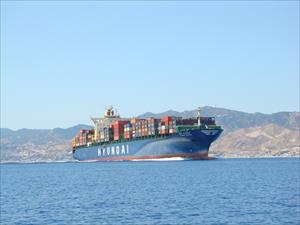 HYUNDAI JAKARTA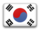 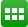 https://www.marinetraffic.com/en/ais/details/ships/shipid:463046/mmsi:441398000/imo:9323522/vessel:HYUNDAI_JAKARTAADD TO FLEETCREATE NOTIFICATIONSVoyage InformationUNLOCK VOYAGE INFORMATIONUS OAKOAKLANDKR TYGTONGYEONGATD: 2020-04-07 16:54 LT (UTC -7)ETA: 2020-05-04 11:00 LT (UTC +9)PAST TRACKROUTE FORECASTReported ETA: 2020-05-04 11:00 LT (UTC +9)Calculated ETA: ••••••••••Calculated ETA at: ••••••••••Predictive ETD: ••••••••••Reported Destination: KRPUS>KRYOSDistance Travelled: ••••••••••Distance to Go: ••••••••••Total Voyage Distance: ••••••••••Time to Destination: ••••••••••Draught (Reported/Max): 7.9 m / ••••••••••Load Condition: ••••••••••Speed recorded (Max / Average): 14.6 knots / 13.5 knotsEVENTS TIMELINEPOSITION HISTORYReported Destination and ETA Received 2020-05-01 05:09 UTCSummaryWhere is the ship?Container Ship HYUNDAI JAKARTA is currently located at NCHINA - East China Sea at position 34° 9' 0.36" N, 128° 23' 40.92" E as reported by MarineTraffic Terrestrial Automatic Identification System on 2020-04-30 02:18 UTC (1 day, 19 hours ago)Where is this vessel going to?The vessel departed from OAKLAND, US on 2020-04-07 16:54 LT (UTC -7) and is currently sailing at 11.1 knots with Northwest direction heading to TONGYEONG, KR with reported Estimated Time of Arrival at 2020-05-03 19:00 LT (UTC -7) local time (in 2 days, 4 hours )What kind of ship is this?HYUNDAI JAKARTA (IMO: 9323522) is a Container Ship that was built in 2007 (13 years ago) and is sailing under the flag of Korea.It’s carrying capacity is 6987 TEU and her current draught is reported to be 7.9 meters. Her length overall (LOA) is 303.83 meters and her width is 40 meters.Vessel InformationGeneralIMO: 9323522Name: HYUNDAI JAKARTAVessel Type - Generic: CargoVessel Type - Detailed: Container ShipStatus: ActiveMMSI: 441398000Call Sign: D7HJFlag: Korea [KR]Gross Tonnage: 74651Summer DWT: 80108 tLength Overall x Breadth Extreme: 303.83 x 40 mYear Built: 2007Home Port: JEJU CHEJUClassification Society: ••••••••••Builder: ••••••••••Owner: ••••••••••Manager: ••••••••••Ownership & Associated PartiesStructure & MachineryDimensionsTonnage, Capacity & LoadlineEx Names HistoryUNLOCK VESSEL INFORMATIONRecent Port CallsNo data available at the momentUNLOCK MORE DATAEvents TimelineGet access to vessel events for HYUNDAI JAKARTAUNLOCK EVENTS TIMELINEService AreasTrade AreasCountriesPortsSince 2015Last YearUNLOCK SERVICE AREASSimilar Vessels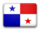 Trade AreaNo Port Calls recordedYears Observed••••••••••••••••••••••••••••••••••••••••••••••••••••••••••••••••••••••••••••••••••••••••••••••••••••••••••••••••••••••••••••••••••••••••••••••••••••••